A határozati javaslat elfogadásáhozegyszerű többség szükséges, az előterjesztés nyilvános ülésen tárgyalható! 198. számú előterjesztésBátaszék Város Önkormányzat Képviselő-testületének 2022. október 26-án 16 órakor megtartandó ülésérea Deák Ferenc utca zárt csapadékvíz elvezetésének tervezésére forrás biztosításaTisztelt Képviselő- testület!Lakossági megkeresés érkezett a Deák Ferenc utca 14. — 22. szám közötti szakasz csapadékvíz elvezetése, út padka kialakításával kapcsolatban. A helyszínt megtekintve látható, hogy a mély csapadékvíz elvezető árok mellett szinte eltűnt a padka. A padka az útburkolathoz csatlakozik és annak használata a forgalombiztonságot segíti.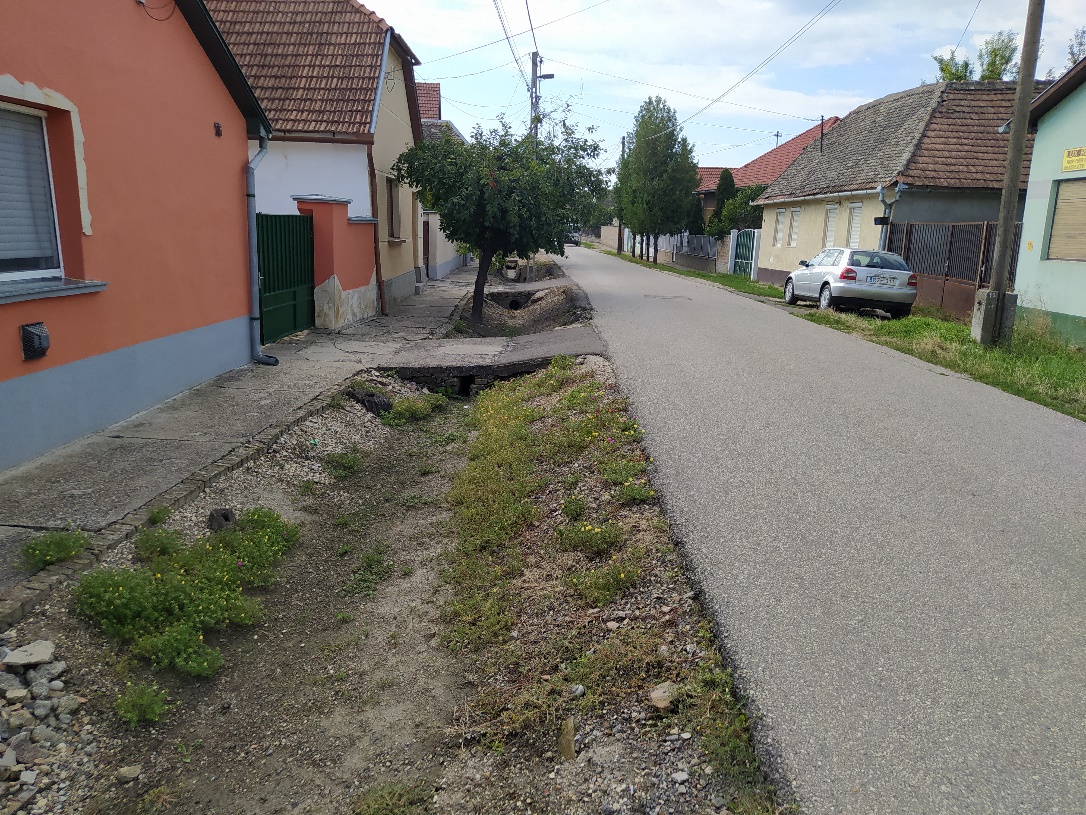 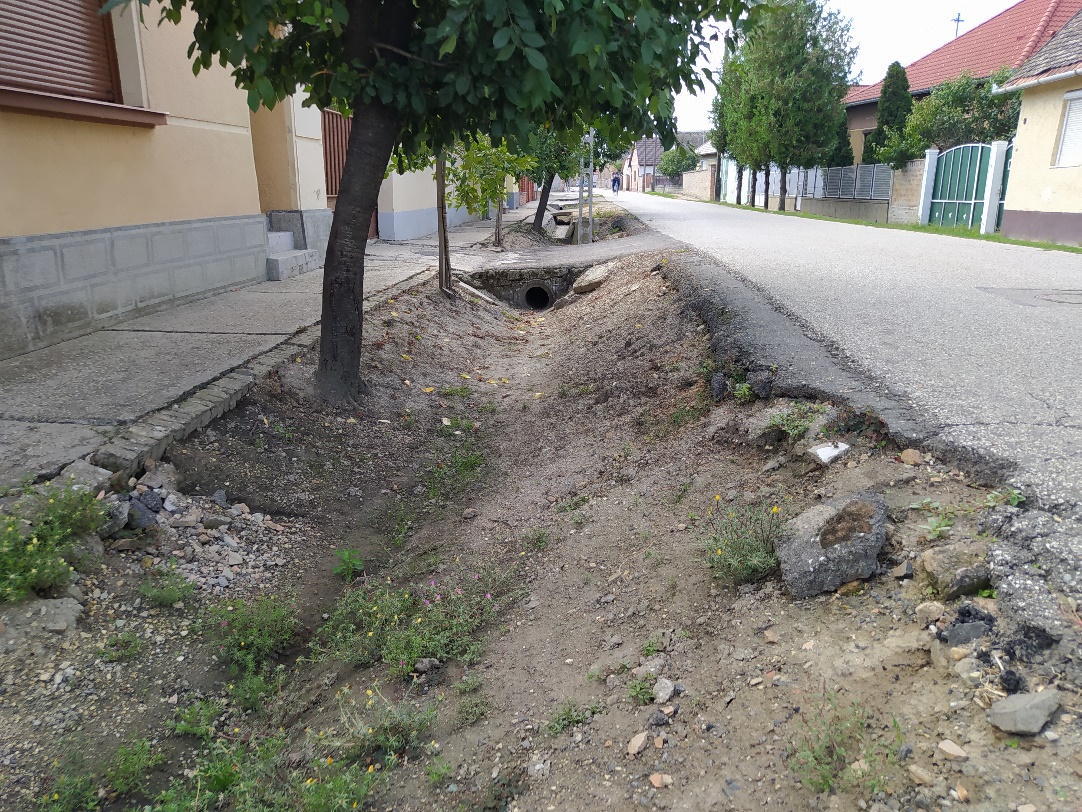 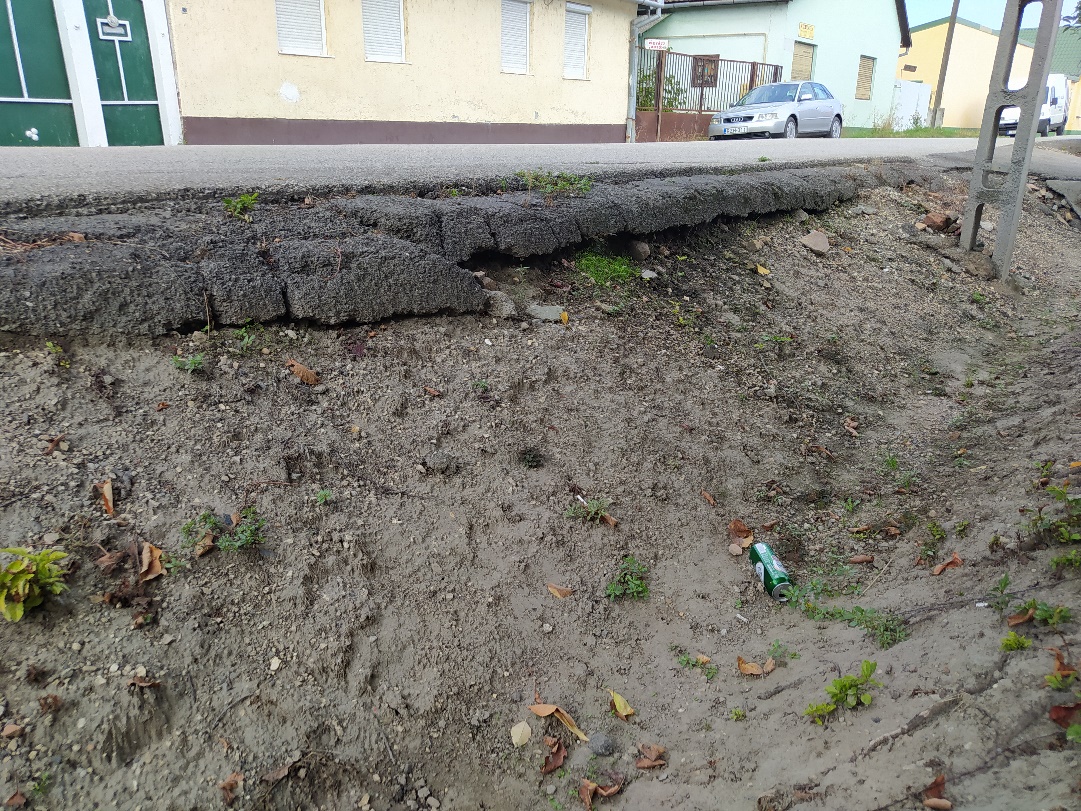 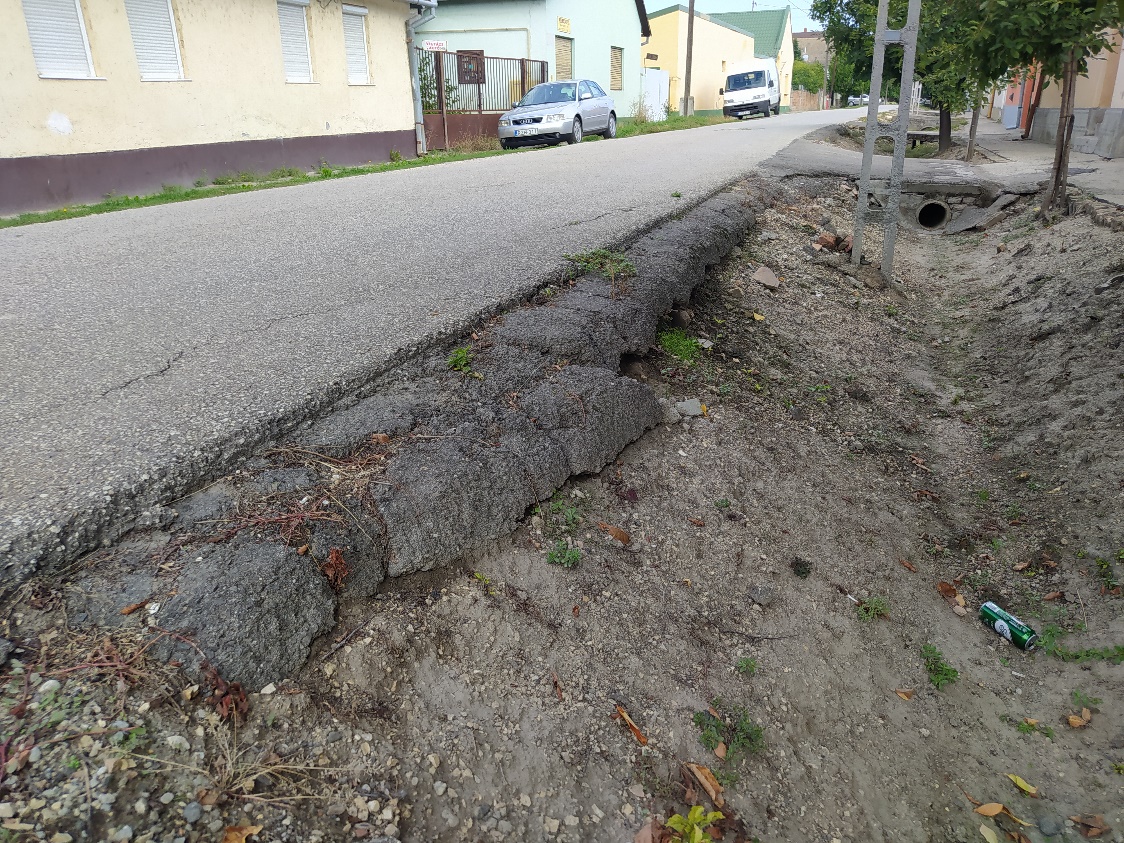 A jelenlegi balesetveszélyes állapot megszűntetése támfal építésével, vagy zárt csapadékcsatorna építése utáni feltöltés készítésével szüntethető meg. Az utóbbi beavatkozás műszaki dokumentációjának elkészítésére indikatív árajánlat került bekérésre.A tervezési program.  folyásfenék szint meghatározása (felmérés alapján az egyes telekhatároknál is megadva a szakaszos megépíthetőség érdekében) csőátmerő, anyag,tisztítónyílások száma, helye,a házakról lejövő csapadékvíz bevezetésének módja,új járda építés,új járda szélén folyóka és annak bekötése a zárt csatornába,új kapubejárók kialakítása,műszaki leírás,árazott és árazatlan költségvetés.Az indikatív ajánlati ár 650.000,- Ft+Áfa (825.500,- Ft) összegű. Az indikatív ajánlati árban szerepel a tervezési programban leírt összes munkarész és tervrészlet elkészítése, plusz a közműnyilatkozatok beszerzése. Egyéb engedélyezési eljárás lefolytatása, annak eljárási díjai azonban nem.Javasoljuk, hogy a 2023. évi költségvetés terhére kerüljön forrás biztosításra a tervezési díj vonatkozásában.H a t á r o z a t i    j a v a s l a t :	Kövesdi utca zárt csapadékvíz elvezetésének tervezésére forrás biztosításáraBátaszék Város Önkormányzatának Képviselő-testülete,egyetért a Deák Ferenc utca 14. — 22. szám közötti szakasz csapadékvíz elvezetése, út padka kialakítás tervezési programjával az 1.sz. melléklet szerinti tartalommal,a feladat ellátásához szükséges bruttó 826.000,- Ft keretösszeget biztosít a 2023. évi költségvetés terhére,felhatalmazza a város polgármesterét a feladat ellátására vonatkozó ajánlatok bekérésére és a szerződés aláírására.Határidő: 2023. január 31.Felelős:   Dr. Bozsolik Róbert polgármester   (szerződés aláírásáért)Határozatról értesül:                                  Bátaszéki KÖH városüz. iroda                                 Bátaszéki KÖH pénzügyi iroda                                 irattárElőterjesztő: Dr. Bozsolik Róbert polgármesterKészítette: Bozsolik Zoltán mb. városüzemeltetési irodavezető  Törvényességi ellenőrzést végezte:  Kondriczné dr. Varga Erzsébet                                                                                                         jegyzőTárgyalja:PG Bizottság: 2022. 10. 25.